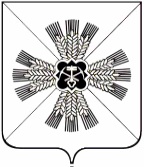 КЕМЕРОВСКАЯ ОБЛАСТЬ АДМИНИСТРАЦИЯ ПРОМЫШЛЕННОВСКОГО МУНИЦИПАЛЬНОГО ОКРУГАПОСТАНОВЛЕНИЕот «26» июля 2022 г. № 1025-Пг. пгт. ПромышленнаяО проведении осмотров зданий, сооружений в целях оценки их технического состояния и надлежащего технического обслуживания в соответствии с требованиями технических регламентов к конструктивным и другим характеристикам надежности и безопасности объектовНа основании Федерального закона от 06.10.2003 № 131-ФЗ                        «Об общих принципах организации местного самоуправления в Российской Федерации», статьи 55.24 Градостроительного кодекса Российской Федерации, Устава муниципального образования Промышленновский муниципальный округ Кемеровской области - Кузбасса, решения Совета народных депутатов Промышленновского муниципального округа от 30.04.2020 № 116                                      «Об утверждении порядка проведения осмотров зданий, сооружений в целях оценки их технического состояния и надлежащего технического обслуживания в соответствии с требованиями технических регламентов                     к конструктивным и другим характеристикам надежности и безопасности объектов, расположенных на территории муниципального образования Промышленновский муниципальный округ», в целях оценки их технического состояния и надлежащего технического обслуживания в соответствии                        с требованиями технических регламентов к конструктивным и другим характеристикам надежности и безопасности объектов:1. Провести осмотры следующих зданий:1.1. лаборатория с конторой с кадастровым номером 42:11:0117023:137; 1.2. материальный склад с кадастровым номером 42:11:0117023:138;1.3. сооружение линии электропередач с кадастровым номером 42:11:0117023:119; 1.4. сооружение нежилое с кадастровым номером 42:11:0101001:54; 1.5. часть здания – комбикормовый завод с кадастровым номером 42:11:0117023:142;1.6. часть здания пристроя мельницы с кадастровым номером 42:11:0117023:141;1.7. зерносклад № 9, 10 с кадастровым номером 42:11:0117023:132;1.8. часть здания пристроя пекарни с кадастровым номером 42:11:0117023:122;1.9. склад ГСМ с кадастровым номером 42:11:0117023:131;1.10. здание проходной с кадастровым номером  42:11:0117023:139, расположенных по адресу: пгт. Промышленная, ул. Некрасова, 2, 28.07.2022 в 10-00.2. Осмотры зданий осуществить комиссии о проведении осмотров зданий, сооружений в целях оценки их технического состояния                                      и надлежащего технического обслуживания в соответствии с требованиями технических регламентов к конструктивным и другим характеристикам надежности и безопасности объектов, расположенных на территории Промышленновского муниципального округа.3. Утвердить состав комиссии о проведении осмотров зданий, сооружений в целях оценки их технического состояния и надлежащего технического обслуживания в соответствии с требованиями технических регламентов к конструктивным и другим характеристикам надежности                       и безопасности объектов, расположенных на территории Промышленновского муниципального округа, согласно приложению                         № 1  к настоящему постановлению.4. Разместить настоящее постановление на официальном сайте администрации Промышленновского муниципального округа в сети Интернет.5. Контроль за исполнением настоящего постановления возложить                      на заместителя главы Промышленновского муниципального округа                              - начальника Управления по жизнеобеспечению и строительству администрации Промышленновского муниципального округа А.А. Зарубина.6.  Постановление вступает в силу со дня подписания.Исп. Ю.А. КрыловаТел. 74734Состав комиссии о проведении осмотров зданий, сооружений в целях оценки их технического состояния и надлежащего технического обслуживания в соответствии с требованиями технических регламентов к конструктивным и другим характеристикам надежности и безопасности объектов, расположенных на территории Промышленновского муниципального округаПредседатель комиссииЗаместитель председателя комиссииСекретарь комиссииЧлены комиссии2ГлаваПромышленновского муниципального округа С.А. ФедарюкПриложение № 1к постановлению администрации Промышленновского муниципального округаот  «26» июля 2022 г. № 1025-ПЗарубин Артем Анатольевич  - заместитель  главы Промышленновского муниципального округа – начальник Управления по жизнеобеспечению и строительству администрации Промышленновского муниципального округаМясоедова Татьяна Васильевна- заместитель главы Промышленновского муниципального округа Крылова Юлия Анатольевна   - начальник отдела по архитектуре                           и градостроительству администрации Промышленновского муниципального округаУдовиченко Наталья Викторовна- председатель комитета по управлению муниципальным имуществом администрации Промышленновского муниципального округаДзалбо Константин Валерьевич- начальник отдела ГО и ЧС администрации Промышленновского муниципального округа                                                              1Медянская  Евгения Александрович- главный специалист отдела по жилищно-коммунальному хозяйству, дорожному хозяйству и благоустройству Управления                                         по жизнеобеспечению  и строительству администрации Промышленновского муниципального округаТухватуллин Сергей Ахатович - начальник Промышленновского территориального отдела Управления                      по жизнеобеспечения и строительству администрации Промышленновского муниципального округаЗаместитель главы Промышленновского муниципального округа        - начальник Управления по жизнеобеспечению                            и строительству администрации Промышленновского муниципального округаА.А. Зарубин